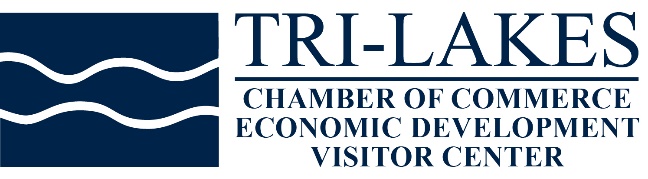          Membership ApplicationI would like to apply for membership with the Tri-Lakes Chamber of Commerce. I am aware Membership Investments are payable in full and are for a term of 12 months commencing on Anniversary Date.Today’s Date:													Business Name:													Physical Address:						City:					Zip		Do you want this address published?  Yes				 No 			Mailing Address:						City:					Zip		Primary Phone:						 Fax: 							Primary Email:													Website:								Referred by:					 Primary Representative:							Title:					Email:								Cell Phone:						Additional Representative:						Title:						Email:								Cell Phone:						Hours of Operation:													Brief description of products and/or services:									Please email a .jpg of your logo to Nathan@trilakeschamber.com. 
Chamber membership dues may be tax deductible as an ordinary business expense. 
Dues paid to the Chamber are not a charitable tax deduction for income tax purposes. 
The Chamber is a non-profit entity working as an advocate for the business community.166 Second Street, Monument, CO 80132 • P.O. Box 147 • 719-481-3282 •  www.trilakeschamber.comAnnual Membership Level & Dues 			Stakeholder Level						$5000			Leader Level							$2500			Growth Level							$1250			Main Street Level						$  600			Classic Level			  				$  250			Membership Investment				    __________			Breakfast Club Annual Membership $55                                 __________			Total Investment					    __________    (Part-time staff, scheduled less than 30 hours per week, count as ½ of a full-time employee. Owner is included in employee count.)*Please call if you would like to discuss possible monthly billing options for certain membership levels.Please circle form of payment – VISA / MC / Check:Card #: ____________________________________________________________________________	Name on Card: ____________________________________ Exp. Date: ____/____ CID#: __________	Billing Address for Card: ______________________________________________________________	City: _______________________________________ State: ____________ Zip: _________________	Check Enclosed: # ________________ Amount: ___________________ Cash: $ _________________
166 Second Street, Monument, CO 80132 • P.O. Box 147 • 719-481-3282 • www.trilakeschamber.comTotal # of full-time employees:______Total # of part-time employees:______